Snow Packet #8 – Lectura de ComprensiónInstructions: Activity #1: Read the following text and answer the questions that follow. Activity #2: With a highlighter, colored pencil or crayon, identify the verbs in the text that are in the preterite indicative (simple past) tense. 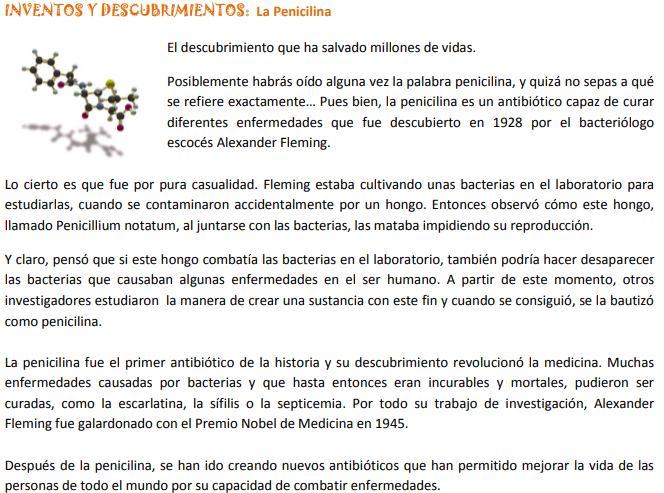 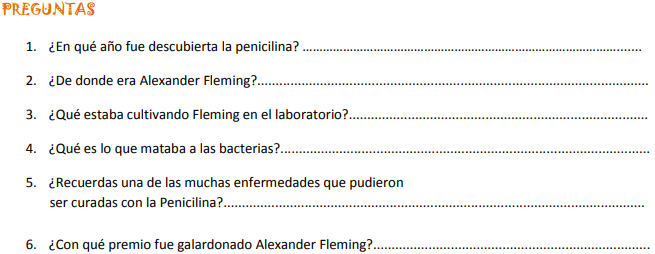 